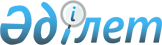 О выполнении Республикой Беларусь обязательств в рамках функционирования внутреннего рынка Евразийского экономического союзаРешение Коллегии Евразийской экономической комиссии от 22 мая 2018 года № 84
      Приняв к сведению информацию о результатах мониторинга выполнения государствами – членами Евразийского экономического союза обязательств в рамках функционирования внутреннего рынка Евразийского экономического союза в части налогообложения во взаимной торговле, в соответствии с подпунктом 4 пункта 43 Положения о Евразийской экономической комиссии (приложение № 1 к Договору о Евразийском экономическом союзе от 29 мая 2014 года) Коллегия Евразийской экономической комиссии решила:
      1. Уведомить Республику Беларусь о необходимости исполнения пункта 5 статьи 72 Договора о Евразийском экономическом союзе от 29 мая 2014 года при применении ставок налога на добавленную стоимость в отношении товаров, импортируемых с территории государств – членов Евразийского экономического союза на территорию Республики Беларусь, и аналогичных им товаров, указанных в подпункте 1.2.1 пункта 1 статьи 102 Налогового кодекса Республики Беларусь, при их реализации на территории Республики Беларусь.
      2. Настоящее Решение вступает в силу по истечении 30 календарных дней с даты его официального опубликования.
					© 2012. РГП на ПХВ «Институт законодательства и правовой информации Республики Казахстан» Министерства юстиции Республики Казахстан
				
      Председатель Коллегии
Евразийской экономической комиссии 

Т. Саркисян
